Welcome, Zhenlong Primary SchoolManagement>International Education >Sister School Partnerships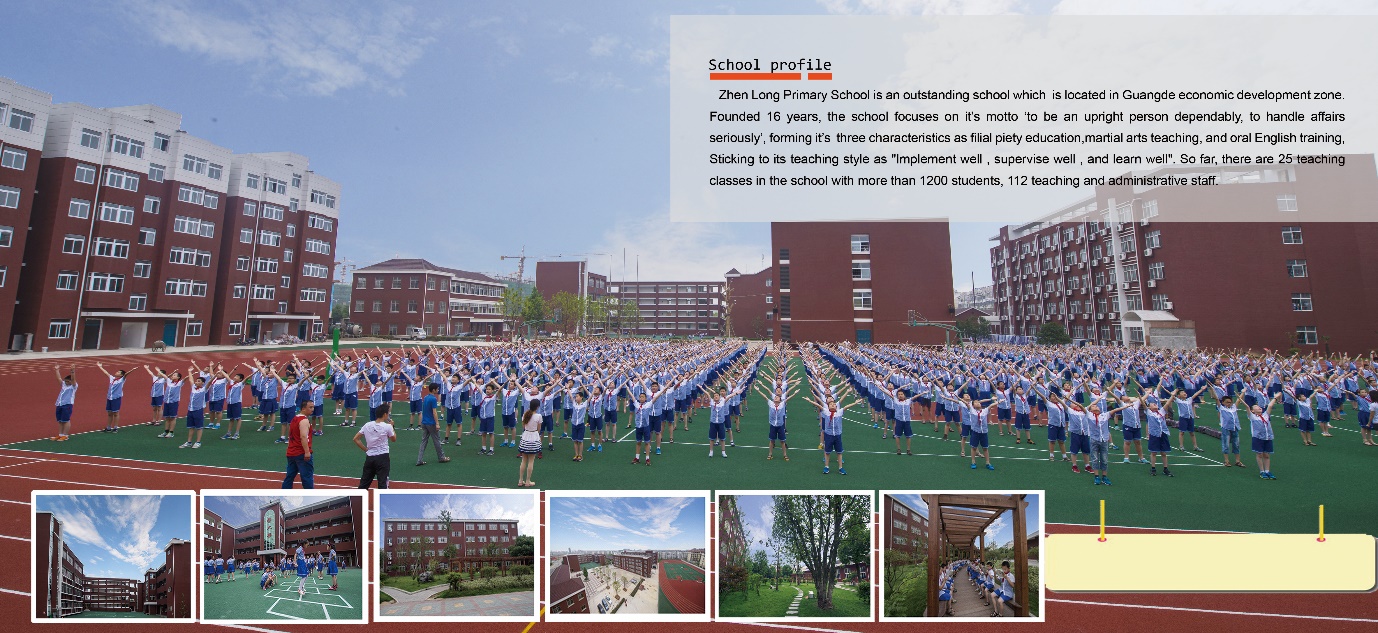  No.1 Wenzheng Road ,  economic zone ,  Guangde,Xuanchen,Anhui 242200 ,  Anhui ,  China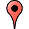 w:  Not available|ph:  0086   0563   6013070Key Contacts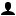 Mr Chen Zhen
PrincipalE:  228660525@qq.com
P: 0086   0563   13865315888Mr Hong Liu
vice principalE: 40129635@qq.com
P: 0086 0563 13856350721About my SchoolPrimary language used in school:Chinese (People's Republic of China)Foreign languages taught in school:EnglishSchool type:Primary (Years Prep-6) ,    GovernmentIs mixed or single-sex:MixedNumber of students:1001-2000Specialisation:Foreign Languages; Information Technology; Sport; Outdoor EducationSpecial needs support:School specialises in students with special needsCollaboration OptionsProject Preference:Sister School Partnership (school to school partnership)Partnership Country:AustraliaPartnership Outcome:We hope that through the establishment of this relationship to promote cultural communication between each otherAnd bring the students more teaching resources, cultural impact, we hope would help them  have a significant effect  in primary school six years and even a lifetime .Preferred Partnership Activities:Class to class email; Curriculum projects; Social media; Student visits; Teacher exchange; Teacher visits; Video communicationPreferred contact method:EmailProfile Active / InactiveActiveTerms and ConditionsSchools ConnectI have read and agreed to the Terms and Conditions